Zabawa sensoryczno- motoryczna.Potrzebne będą:- ciastolina lub plastelina- opakowanie spinaczy biurowych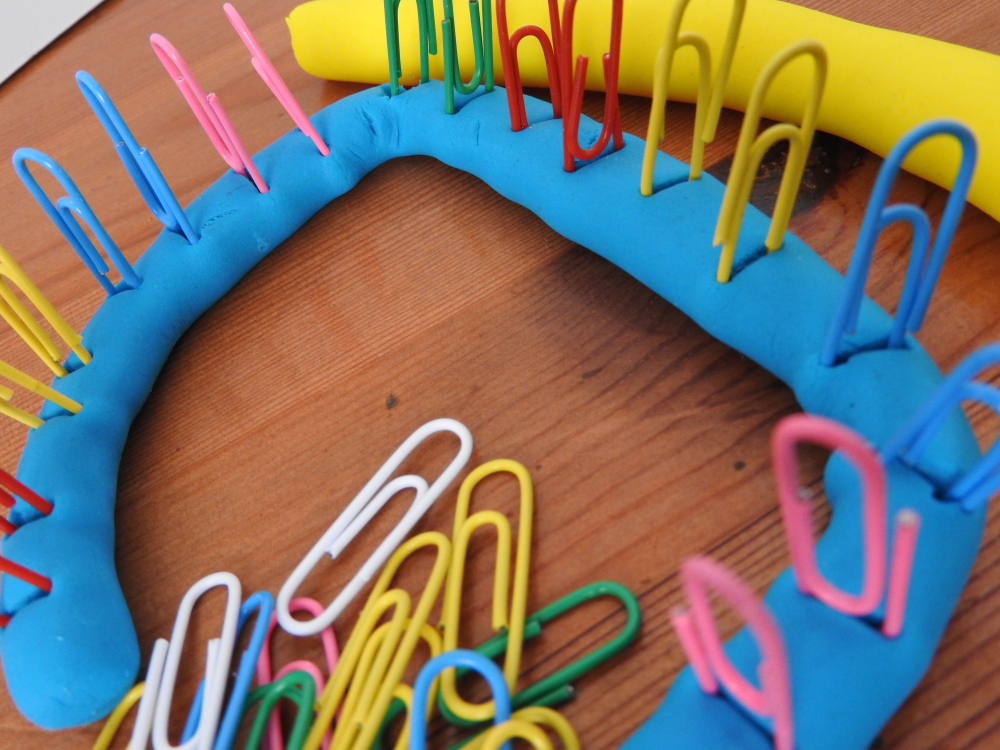 https://autyzm.lifePrzebieg:Ulep 3 kule.Ulep węża. Wałkuj obiema rękoma kulę tak, żeby powstał długi ogon. Uformuj długiego węża.Teraz wbijaj w węża spinacze (blisko siebie) według wybranego wzoru, np 2 czerwone, 1 żółty, 2 niebieskie, 1 biały spinacz – jak chcesz. Pokryj całą powierzchnię węża. Spinacze chwytaj palcem wskazującym, kciukiem i środkowym.Percepcja wzrokowa, spostrzegawczość. Opowiedz co widzisz na obrazku. - Kto znajduje się na obrazku? Nadaj imiona dzieciom. - Co robią dzieci? - Jaka może być pogoda? - W co ubrane są dzieci? 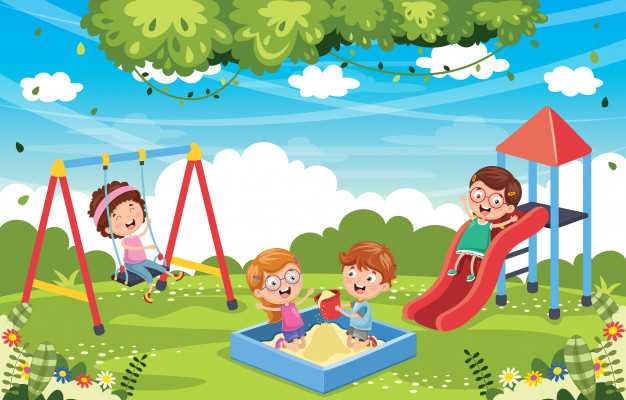 Relaksacja.Połóż się wygodnie i posłuchaj .https://www.youtube.com/watch?v=Eh_dH40FRhc